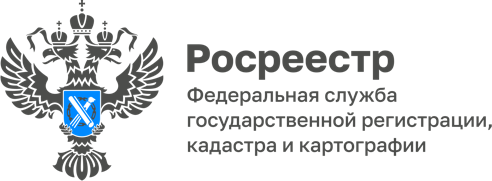 ПРЕСС-РЕЛИЗ07.04.2023О порядке представления документов для государственного кадастрового учета и государственной регистрации прав на недвижимое имущество органами властиУправление Росреестра по Алтайскому краю напоминает о порядке представления документов для осуществления государственного кадастрового учета и государственной регистрации прав на недвижимое имущество органами власти, действующими в интересах граждан и юридических лиц.Федеральным законом от 06.12.2021 N 408-ФЗ "О внесении изменений в отдельные законодательные акты Российской Федерации" с 01.09.2022 изменен порядок оформления в Едином государственном реестре недвижимости объектов капитального строительства, введенных в эксплуатацию.«Уполномоченный орган публичной власти, который ввел объект недвижимости в эксплуатацию»,- поясняет заместитель руководителя Росреестра по Алтайскому краю Андрей Рерих, - «должен одновременно направить в Росреестр заявление о кадастровом учете объекта и о регистрации права собственности застройщика. Установленный порядок не применяется в отношении многоквартирных домов, так как они не являются объектами прав. То есть, застройщику больше не нужно обращаться в Росреестр за регистрацией прав. За него это сделает уполномоченный орган власти».Также обращаем внимание, что при предоставлении земельных участков, находящихся в государственной или муниципальной собственности, закон обязывает исполнительный орган государственной власти или орган местного самоуправления, осуществляющих распоряжение земельными участками, самостоятельно обратиться в Росреестр для постановки на государственный кадастровый учет земельного участка (в случае, когда требуется формирование земельного участка) и регистрации права гражданина или юридического лица.Таким образом, законодательные изменения направлены на исключение из процедуры оформления прав на объекты недвижимости граждан и юридических лиц. Представление их интересов в регистрирующем органе по определенным вопросам возложено на уполномоченные государственные (муниципальные) органы. При этом, в соответствии с Федеральным законом от 13.07.2015 № 218-ФЗ «О государственной регистрации недвижимости» органы государственной власти и органы местного самоуправления с 01.01.2023 года представляют заявления о государственном кадастровом учете и (или) государственной регистрации прав и прилагаемые к ним документы в орган регистрации прав только в форме электронных документов. Срок предоставления государственной услуги по регистрации недвижимости в электронном виде сокращен Управлением Росреестра по Алтайскому краю. Учетно-регистрационные действия осуществляются в течение одного рабочего дня с момента поступления в регистрирующий орган